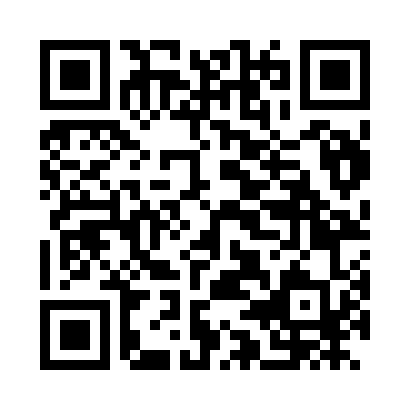 Prayer times for La Gomera, GuatemalaWed 1 May 2024 - Fri 31 May 2024High Latitude Method: NonePrayer Calculation Method: Muslim World LeagueAsar Calculation Method: ShafiPrayer times provided by https://www.salahtimes.comDateDayFajrSunriseDhuhrAsrMaghribIsha1Wed4:275:4212:013:106:217:312Thu4:275:4112:013:116:217:313Fri4:265:4112:013:126:217:324Sat4:265:4112:013:126:217:325Sun4:255:4012:013:136:227:336Mon4:245:4012:013:136:227:337Tue4:245:4012:013:146:227:338Wed4:235:3912:013:146:227:349Thu4:235:3912:013:156:237:3410Fri4:225:3812:013:156:237:3411Sat4:225:3812:013:166:237:3512Sun4:225:3812:013:166:237:3513Mon4:215:3812:013:176:247:3614Tue4:215:3712:013:176:247:3615Wed4:205:3712:013:186:247:3616Thu4:205:3712:013:186:257:3717Fri4:205:3712:013:196:257:3718Sat4:195:3612:013:196:257:3819Sun4:195:3612:013:206:257:3820Mon4:195:3612:013:206:267:3921Tue4:185:3612:013:216:267:3922Wed4:185:3612:013:216:267:3923Thu4:185:3612:013:226:277:4024Fri4:175:3512:013:226:277:4025Sat4:175:3512:013:236:277:4126Sun4:175:3512:013:236:287:4127Mon4:175:3512:013:246:287:4228Tue4:175:3512:023:246:287:4229Wed4:175:3512:023:246:297:4230Thu4:165:3512:023:256:297:4331Fri4:165:3512:023:256:297:43